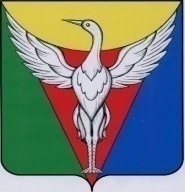 АДМИНИСТРАЦИЯ КРУТОЯРСКОГО СЕЛЬСКОГО ПАСЕЛЕНИЯОКТЯБРЬСКОГО МУНИЦИПАЛЬНОГО РАЙОНА ЧЕЛЯБИНСКОЙ ОБЛАСТИПОСТАНОВЛЕНИЕ______________________________________________________________________от  28.01.2022 г.  № 9			О внесении изменений в Постановление администрации Крутоярского сельского поселенияОктябрьского муниципального района № 9 от 04.02.2021г. В соответствии с Федеральным законом от 06 октября 2003 года                          № 131-ФЗ «Об общих принципах организации местного самоуправления в Российской Федерации», Законом Челябинской области от 22 декабря                  2020 года № 288-ЗО «О некоторых вопросах правового регулирования отношений, связанных с инициативными проектами, выдвигаемыми для получения финансовой поддержки за счет межбюджетных трансфертов из областного бюджета» с изменениями и дополнениями ПОСТАНОВЛЯЕТ:1. Внести в Регламент взаимодействия администрации Крутоярского сельского поселения Октябрьского муниципального района и инициаторов проекта по реализации инициативных проектов на территории Крутоярского сельского поселения, утвержденный постановлением администрации Крутоярского сельского поселения Октябрьского муниципального района № 9 от 04.02.2021г. «Об утверждении Регламента взаимодействия администрации Крутоярского сельского поселения Октябрьского муниципального района и инициаторов проекта по реализации инициативных проектов на территории Крутоярского сельского поселения»  (далее Регламент)  следующие  изменения:1.1. пункт 3 Регламента изложить в следующей редакции:«3. Выдвижение инициативных проектов осуществляется инициаторами проекта. Инициатор проекта с целью реализации инициативного проекта в 2022 году не позднее 25 января текущего финансового года, а при внесении инициативных проектов, реализация которых будет осуществляться с 2023 года  не позднее 25 августа текущего финансового года обращается в администрацию Крутоярского сельского поселения с заявлением об определении части территории, на которой планируется реализовывать инициативный проект. К заявлению инициатор проекта прилагает краткое описание инициативного проекта, и  сведения о предполагаемой части территории с описанием границ.»;1.2. пункт 7 Регламента изложить в следующей редакции:«7. Для обсуждения инициативного проекта на собрании граждан инициатор проекта (инициативная группа) для реализации инициативного проекта в 2022 году не позднее 05 февраля текущего финансового года, а для инициативных проектов, реализация которых будет осуществляться с 2023 года  не позднее 05 сентября текущего финансового года  обращается с заявлением в Совет депутатов Крутоярского сельского поселения Октябрьского муниципального района с  просьбой о назначении  собрания граждан в соответствии с Положением о порядке назначения и проведения собрания граждан на территории Крутоярского сельского поселения Октябрьского муниципального района, утвержденном Решением Совета депутатов Крутоярского сельского поселения Октябрьского муниципального района  от 11.01.2021г. № 24 «Об утверждении Положения «О порядке назначения и проведения собраний граждан на территории Крутоярского сельского поселения Октябрьского муниципального района». Заявление должно быть подписано всеми членами инициативной группы.»;1.3. в пункте 9 Регламента  слова «Собрание граждан должно быть проведено не позднее 27 февраля текущего финансового года.» заменить словами «Собрание граждан по обсуждению инициативных проектов реализуемых в 2022 году должно быть проведено не позднее 27 февраля текущего финансового года, а собрание граждан по обсуждению инициативных проектов реализуемых с 2023 года должно быть проведено не позднее 10 октября текущего финансового года.»;1.4. пункт 11 Регламента дополнить словами «для инициативных проектов, реализуемых в 2022 году, а для инициативных проектов, реализуемых с 2023 года не позднее 15 ноября  текущего финансового года.»;1.5. пункт 12 Регламента изложить в следующей редакции:«12. Инициативный проект подлежит обязательному рассмотрению администрацией Крутоярского сельского поселения Октябрьского муниципального района в течение 45 дней после окончания срока, предусмотренного ч.1 ст.2 Закона Челябинской области от 20.12.2020г. № 288-ЗО   «О некоторых вопросах правового регулирования отношений, связанных с инициативными проектами, выдвигаемыми для получения  финансовой поддержки за счет межбюджетных трансфертов из областного бюджета» с учетом проведения конкурсного отбора.».2. Настоящее постановление вступает в силу с момента подписания.3. Настоящее постановление подлежит  размещению на официальном сайте администрации Крутоярского сельского поселения в информационно-телекоммуникационной сети «Интернет».Глава Крутоярского сельского поселения                                                     С.В.Печерских